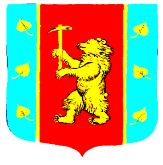 Администрация муниципального образования Кузнечнинское городское поселение муниципального образования Приозерский муниципальный район Ленинградской областиП О С Т А Н О В Л Е Н И Е от «03» октября 2019 года  №97Об     утверждении     перечня объектов с массовым        пребыванием     людей     на территории муниципального образования Кузнечнинское городское поселение           Во исполнение Федерального закона от 06.03.2006 г. № 35-ФЗ  «О противодействии терроризму»,  Указа Президента Российской Федерации от 15.02.2006 года № 116  «О мерах по противодействию терроризму»,  постановления Правительства Российской Федерации от 25.03.2015 года N 272 «Об   утверждении   требований  к  антитеррористической защищенности мест массового пребывания людей и объектов (территорий), подлежащих обязательной охране войсками национальной гвардии Российской Федерации, и форм паспортов безопасности таких  мест и объектов (территорий)»,  руководствуясь Уставом муниципального образования Кузнечнинское городское поселение муниципального образования Приозерский муниципальный район Ленинградской области, администрация  муниципального образования Кузнечнинское городское поселение муниципального образования Приозерский муниципальный район Ленинградской областиПОСТАНОВЛЯЕТ:1. Утвердить перечень   объектов  с массовым        пребыванием     людей     на территории муниципального образования Кузнечнинское городское поселение (приложение 1).2.  Опубликовать настоящее постановление в средствах массовой информации и разместить на официальном сайте в сети Интернет.3.   Настоящее постановление вступает в силу с даты его опубликования4.   Контроль за исполнением  постановления  оставляю за собой.           Глава администрации  						Г.А. ГаличИсп.Титова Е.А. 98-242Разослано: дело-2,  ГОиЧС  – 1, прокуратура – 1.                                                                                приложение 1                                                                                                                                                                                                                                                                                                  постановлением администрации МО Кузнечнинское городское поселение МО Приозерский муниципальный районЛенинградской области                                                                                                                                                                                                                                                                                                                                                                                                                    от «03» октября 2019 года  №97Переченьобъектов  с массовым пребыванием людей, расположенных на территории Кузнечнинского городского поселения муниципального образования Приозерский муниципальный район Ленинградской области.                                                                                приложение 1                                                                                                                                                                                                                                                                                                  постановлением администрации МО Кузнечнинское городское поселение МО Приозерский муниципальный районЛенинградской области                                                                                                                                                                                                                                                                                                                                                                                                                    от «03» октября 2019 года  №97Переченьобъектов  с массовым пребыванием людей, расположенных на территории Кузнечнинского городского поселения муниципального образования Приозерский муниципальный район Ленинградской области.                                                                                приложение 1                                                                                                                                                                                                                                                                                                  постановлением администрации МО Кузнечнинское городское поселение МО Приозерский муниципальный районЛенинградской области                                                                                                                                                                                                                                                                                                                                                                                                                    от «03» октября 2019 года  №97Переченьобъектов  с массовым пребыванием людей, расположенных на территории Кузнечнинского городского поселения муниципального образования Приозерский муниципальный район Ленинградской области.                                                                                приложение 1                                                                                                                                                                                                                                                                                                  постановлением администрации МО Кузнечнинское городское поселение МО Приозерский муниципальный районЛенинградской области                                                                                                                                                                                                                                                                                                                                                                                                                    от «03» октября 2019 года  №97Переченьобъектов  с массовым пребыванием людей, расположенных на территории Кузнечнинского городского поселения муниципального образования Приозерский муниципальный район Ленинградской области.                                                                                приложение 1                                                                                                                                                                                                                                                                                                  постановлением администрации МО Кузнечнинское городское поселение МО Приозерский муниципальный районЛенинградской области                                                                                                                                                                                                                                                                                                                                                                                                                    от «03» октября 2019 года  №97Переченьобъектов  с массовым пребыванием людей, расположенных на территории Кузнечнинского городского поселения муниципального образования Приозерский муниципальный район Ленинградской области.                                                                                приложение 1                                                                                                                                                                                                                                                                                                  постановлением администрации МО Кузнечнинское городское поселение МО Приозерский муниципальный районЛенинградской области                                                                                                                                                                                                                                                                                                                                                                                                                    от «03» октября 2019 года  №97Переченьобъектов  с массовым пребыванием людей, расположенных на территории Кузнечнинского городского поселения муниципального образования Приозерский муниципальный район Ленинградской области.                                                                                приложение 1                                                                                                                                                                                                                                                                                                  постановлением администрации МО Кузнечнинское городское поселение МО Приозерский муниципальный районЛенинградской области                                                                                                                                                                                                                                                                                                                                                                                                                    от «03» октября 2019 года  №97Переченьобъектов  с массовым пребыванием людей, расположенных на территории Кузнечнинского городского поселения муниципального образования Приозерский муниципальный район Ленинградской области.                                                                                приложение 1                                                                                                                                                                                                                                                                                                  постановлением администрации МО Кузнечнинское городское поселение МО Приозерский муниципальный районЛенинградской области                                                                                                                                                                                                                                                                                                                                                                                                                    от «03» октября 2019 года  №97Переченьобъектов  с массовым пребыванием людей, расположенных на территории Кузнечнинского городского поселения муниципального образования Приозерский муниципальный район Ленинградской области.№ п/ п/пПолное наименование учреждения с указанием филиалов.Юридический адресКоличество персоналаКоличествопосетителейФИОруководителя(полностью)Номер телефонаКатегория объекта1.Муниципальноеобразовательное учреждение«Кузнеченская средняя общеобразовательная школа188751пгт КузнечноеПриозерский район, Ленинградской области, ул. Пионерская, д.1а48277АнтоноваТатьяна Александровна 8-(813-79)-98-3173 категория2.Муниципальноедошкольное образовательное учреждение «Детский сад комбинированного вида №11»188751пгт КузнечноеПриозерский район, Ленинградской области, ул. Юбилейная, д.6а.47172МедведеваОльга Вячеславовна 8-(813-79)-98-4253 категория3.МКУ КСЦ «Юбилейный» (включает 4 объекта - СОК «Надежда», СОК «Алмаз», ФОК, ДК «Юбилейный».188751пгт КузнечноеПриозерский район, Ленинградской области, ул. Юбилейная, д.7а26526ПаклинаЕвгения Валерьевна8-(813-79)-98-4093 категория4.ГБУЗ ЛО «Приозерская МБ  «Кузнечненская участковая больница»188751пгт КузнечноеПриозерский район, Ленинградской области, ул. Гагарина, д.2а73102Мерзлякова  Наталья Владимировна8-(813-79)-98-0903 категория5.МУ ДО «Кузнеченская ДШИ» (детская школа искусств»188751пгт КузнечноеПриозерский район, Ленинградской области, ул. Гагарина, д.5а9141Гостева Оксана Алексеевна8-(813-79)-98-3843 категория